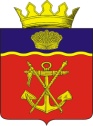 АДМИНИСТРАЦИЯКАЛАЧЁВСКОГО  МУНИЦИПАЛЬНОГО РАЙОНАВОЛГОГРАДСКОЙ  ОБЛАСТИПОСТАНОВЛЕНИЕот 06.04.2022 г.                                                                                № 285Об отмене Постановления администрации Калачевского муниципального района Волгоградской обл. от 21.03.2016 N 168 "Об утверждении Порядка осуществления внутреннего финансового контроля и внутреннего финансового аудита на территории Калачевского муниципального района"Во исполнение Федерального закона от 26.07.2019 N 199-ФЗ "О внесении изменений в Бюджетный кодекс Российской Федерации в части совершенствования государственного (муниципального) финансового контроля, внутреннего финансового контроля и внутреннего финансового аудита», администрация Калачевского муниципального района Волгоградской областип о с т а н о в л я е т :Постановление администрации Калачевского муниципального района Волгоградской обл. от 21.03.2016 N 168 "Об утверждении Порядка осуществления внутреннего финансового контроля и внутреннего финансового аудита на территории Калачевского муниципального района" отменить.Настоящее постановление подлежит официальному опубликованию.Глава Калачёвского муниципального района		          				С.А. Тюрин